ENIGMES 7 1. Histoire de croquemitaine.L’un a perdu le quart de ses mitaines. L’autre a, alors, autant de paires de mitaines que l’un a de mitaines.Au minimum, combien l’autre a-t-il de paires de mitaines ?2. Peter Pan et les cercles magiques.Placer les nombres de 1 à 9 de telle manière que, sur chacun des cinq cercles, la somme des nombres soit égale à 22. (Les nombres 4, 5, 6, et 7 sont déjà placés.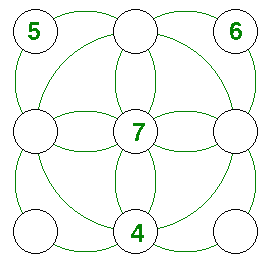 3. Tir à l’arc.Examinez les impacts des tirs et les scores obtenus pour les trois premières cibles, de la figure ci-dessous :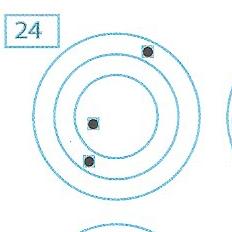 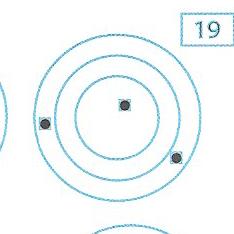 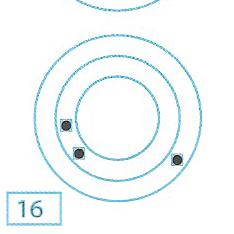 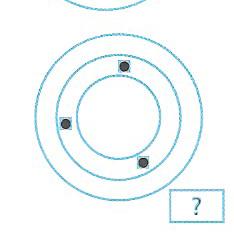          Déterminez le score obtenu dans la quatrième cible.4. Un libraire comptable.Robert Colin est un libraire qui a vécu au 20e siècle. Un jour, il a vérifié le nombre de livres qu’il avait vendus pendant les trois dernières semaines écoulées.A cette occasion, il a remarqué que :° Le total des livres vendus pendant ce temps correspond à l’année (indice 1).° Chaque semaine, il a vendu 222 livres de plus que la semaine précédente (indice 2).° Dans l'écriture des trois nombres, les chiffres de 1 à 9 ont été utilisés chacun une fois (indice 3).° L’unité du nombre de livres vendus pendant la troisième semaine est 3 (indice 4).En quelle année le libraire a-t-il fait ses calculs ? 5. Deux chameaux dans le désert.Deux chameaux regardent dans des directions diamétralement opposées. L’un regarde vers l’ouest et l’autre vers l’est. Ils veulent se voir sans marcher, sans se retourner et, même sans bouger la tête. Ils sont dans le désert et il n’y a pas de miroir, ni de matériau réfléchissant à des kilomètres à la ronde.Comment font-ils pour y parvenir ?6. 142857.On considère le nombre 142 857.Dans le tableau suivant, on présente les résultats de la multiplication de ce nombre par 1, 2, 3, 4,… 49, 50.Enumérez toutes les remarques que vous inspire l’examen attentif de ce tableau.Pouvez-vous donner (sans faire de calculs) le résultat de la multiplication de 142 857 par 51, par 56, par 57 ?7. Combien de cercles ?Il paraît que 98% des gens n’arrivent pas à trouver le nombre de cercles qui composent la figure ci-dessous. Saurez-vous les trouver ?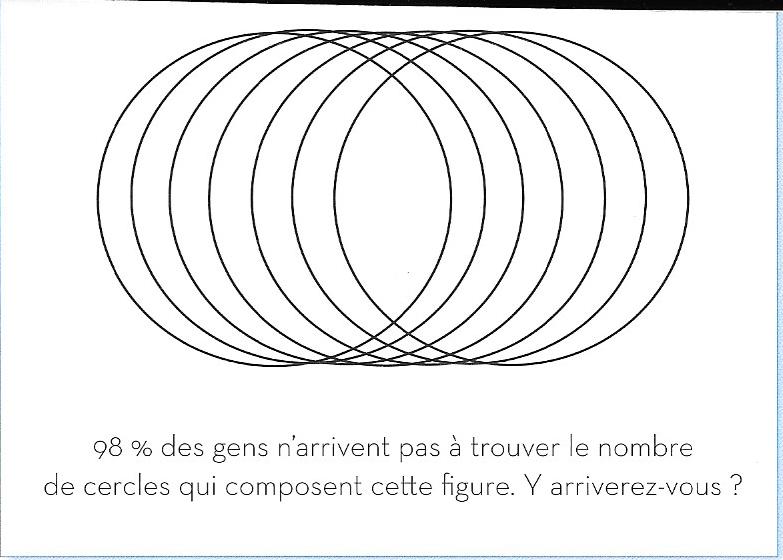 8. A train d’enfer.Deux trains roulent à la rencontre l’un de l’autre à une vitesse de 60 km/h pour le premier et de 90 km/h pour le second.Ils sont face à face à une distance de 150 km l’un de l’autre, à l’instant où une mouche part du premier train en direction du second à une vitesse  de 200 km/h.Chaque fois que la mouche atteint l’un des trains, elle fait, immédiatement, demi-tour sans ralentir pour se précipiter vers l’autre.La mouche s’écroule, épuisée, à l’instant où les deux trains se croisent.Quelle distance la mouche a-t-elle parcourue avant l’accomplissement de son triste destin ?9. L’âge du capitaine.Un bateau, muni de U hélices, doté de V cheminées et ayant à bord W hommes d’équipage fait escale à Port-Saïd où le capitaine poste une lettre à son petit-fils. Puis, il continue son périple jusqu’à Brest où il arrive le Xème jour du Yème mois de l’année 1900 + Z.Sachant que le produit UVWXYZ augmenté de la racine cubique de l’âge du capitaine est égal à 4002331, trouver l’âge du capitaine, les caractéristiques du bateau et la date d’arrivée à Brest.10. Blanche-Neige et les sept nains.Atchoum, qui porte un bonnet de nuit, joue aux échecs le mardi avec Grincheux.Dormeur, qui a des pantoufles roses, fait la sieste tous les jours de la semaine et rend visite à Simplet tous les vendredis.Grincheux, qui habite dans une maison blanche, mange des pâtisseries tous les dimanches.Joyeux, qui porte des lunettes, joue de la guitare dans un orchestre tous les lundis et tous les mercredis.Prof, qui aime le chocolat, nettoie sa voiture tous les jeudis.Simplet, qui a un petit chat, tond la pelouse tous les samedis.Timide, qui a des cheveux blonds, se promène le lundi avec Joyeux, le mercredi avec Prof et le vendredi avec Atchoum.Blanche Neige qui n’aime pas les pommes, rend visite à sa voisine tous les mardis et réunit les sept nains pour une assemblée générale suivie d’un apéritif dînatoire tous les dimanches.Un jour :Simplet dit à Atchoum : « hier, Joyeux a mangé des gâteaux ».Prof dit à Blanche Neige : « demain, je ferai la lessive ».Atchoum dit à Joyeux : « aujourd’hui, il fait beau, je vais me promener ».Blanche Neige dit à Simplet : « hier, ton petit chat a bu tout le lait ».Timide dit à Dormeur : « Blanche Neige a une robe magnifique, aujourd’hui ».Grincheux dit à Prof : « avant-hier, Dormeur a fait la sieste ».Dormeur dit à Grincheux : « Timide a l’air en forme, aujourd’hui ».Joyeux dit à Timide : « hier, Grincheux a pris les pantoufles de Dormeur ».Quel jour de la semaine sommes-nous ?142857x 1= 142 857142857x 26= 3 714 282x 2= 285 714x 27= 3 857 139x 3= 428 571x 28= 3 999 996x 4= 571 428x 29= 4 142 853x 5= 714 285x 30= 4 285 710 x 6= 857 142x 31= 4 428 567x 7= 999 999x 32= 4 571 424x 8= 1 142 856x 33= 4 714 281x 9= 1 285 713x 34= 4 857 138x 10= 1 428 570x 35= 4 999 995x 11= 1 571 427x 36= 5 142 852x 12= 1 714 284 x 37= 5 285 709x 13= 1 857 141 x 38= 5 428 566x 14= 1 999 998x 39= 5 571 423x 15= 2 142 855x 40= 5 714 280 x 16= 2 285 712x 41= 5 857 137x 17= 2 428 569x 42= 5 999 994x 18= 2 571 426x 43= 6 142 851x 19= 2 7142 83 x 44= 6 285 708x 20= 2 857 140x 45= 6 428 565x 21= 2 999 997x 46= 6 571 422x 22= 3 142 854x 47= 6 714 279x 23= 3 285 711x 48= 6 857 136x 24= 3 428 568x 49= 6 999 993x 25= 3 571 425x 50= 7 142 850